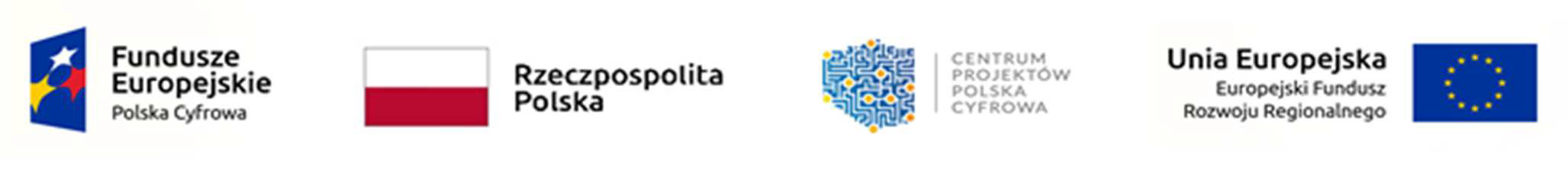 Wójt Gminy HażlachUlica Główna 5743-419 HażlachZałącznik do zarządzenia Numer 0050.154.2021Wójta Gminy Hażlachz dnia 28 czerwca 2021 rokuRegulamin bezpłatnego dostępu do internetu na terenie Gminy HażlachRegulamin bezpłatnego dostępu do internetu na terenie Gminy Hażlach, zwany dalej Regulaminem, określa zasady korzystania z usługi bezpłatnego dostępu do publicznej sieci bezprzewodowego internetu „Publiczny internet dla każdego w Gminie Hażlach”, zwanej dalej usługą.Usługa jest dostępna zarówno dla mieszkańców, jak i osób, które odwiedzają Gminę Hażlach.W ramach realizacji usługi Gmina Hażlach dołoży wszelkich starań, aby usługa była realizowana na najwyższym poziomie. Jednakże zastrzega sobie możliwość przerw w działaniu usługi ze względu na prace konserwacyjne i inne zdarzenia losowe.Usługa jest świadczona nieodpłatnie.Warunkiem dostępu do usługi jest przestrzeganie zasad określonych w Regulaminie.Regulamin oraz wykaz punktów dostępu do usługi jest dostępny pod adresem https://samorzad.gov.pl/web/gmina-hazlach/hotspot.Przed skorzystaniem z usługi każdy Użytkownik winien zapoznać się z postanowieniami Regulaminu, a w przypadku braku akceptacji Regulaminu Użytkownik jest zobowiązany natychmiast odłączyć się od usługi.W celu nawiązania połączenia wymagane jest posiadanie urządzenia zgodnego przynajmniej z jednym ze standardów: IEEE 802.1x, IEEE 802.11ac Wave I, IEEE 802.1r, IEEE 802.1k, IEEE 802.1v.Dostęp do usługi zapewnia obsługę współbieżnego wykorzystania dwóch pasm: 2,4 GHz, 5 GHz.Usługa podlega następującym ograniczeniom:Maksymalny czas trwania pojedynczej sesji wynosi 8 godzin;Minimalna prędkość łącza dla danej strefy wynosi 30 Mb/s;Pogorszenie funkcjonowania w przypadku korzystania z usługi przez 50 Użytkowników jednocześnie. Usługa może podlegać ograniczeniom w działaniu niektórych programów P2P.Użytkownik przyjmuje do wiadomości, że dostęp do usługi nie jest szyfrowany.Użytkownik rozumie ryzyko nieszyfrowanego dostępu do usługi i konieczność podjęcia wszelkich niezbędnych środków ostrożności, włącznie z szyfrowaniem transmisji poufnych, tworzenia kopii zapasowych danych i ochrony swojego urządzenia dzięki zastosowaniu zapory oraz solidnego uwierzytelnienia.Użytkownik ponosi wyłączną odpowiedzialność za sposób w jaki wykorzystuje dostęp do usługi, w tym wszelkiego rodzaju szkody wyrządzone z tego tytułu, za  bezpieczeństwo swoich danych oraz wykorzystywanych urządzeń.Użytkownik zobowiązuje się w trakcie korzystania z usługi do:Niewprowadzania wirusów komputerowych i innych programów mogących uszkodzić, niszczyć, zakłócać, ukradkiem przechwytywać jakiekolwiek systemy, dane lub informacje osobowe, a także niszczyć sprzęt innych Użytkowników usługi;Niełamania powszechnie obowiązujących przepisów prawnych ani zapisów Regulaminu, a w szczególności:niegłoszenia oszczerstw, zniesławiania lub nękania,nierozpowszechniania treści obscenicznych lub zawierających pornografię dziecięcą,nienaruszania praw autorskich, patentowych, znaków towarowych, tajemnic handlowych lub innych praw własności,niepodejmowania prób dostępu do danych i systemów, do których nie jest uprawniony.Gmina Hażlach nie ponosi odpowiedzialności za jakość i treść informacji dostępnych za pośrednictwem usługi.Użytkownikowi zabrania się dalszego udostępniania usługi innym urządzeniom. Użytkownik przyjmuje do wiadomości, że jego aktywność podczas korzystania z usługi jest monitorowana i zapisywana.Użytkownik przyjmuje do wiadomości, że w przypadku naruszenia przepisów prawa oraz zasad zawartych w Regulaminie, dostęp do usługi może zostać zablokowany, a zarejestrowane informacje przekazane upoważnionym służbom.Problemy techniczne związane z korzystaniem z usługi Użytkownik może zgłaszać pod adresem: informatyk@hazlach.pl.Regulamin może zostać zmieniony w każdym czasie bez uprzedzenia. W sprawach nieuregulowanych w Regulaminie zastosowanie mieć będzie Kodeks cywilny.Administratorem danych osobowych przetwarzanych w celu realizacji usługi jest Wójt Gminy Hażlach. Więcej informacji o przetwarzaniu danych osobowych jest dostępne pod adresem: https://samorzad.gov.pl/web/gmina-hazlach/hotspot.Wójt Grzegorz Sikorski